PRODUCTION  HALL  DATA1. Name of production hall / Nazwa hali produkcyjnej2. Location / Lokalizacja3. Owner / Właściciel obiektu3. 1 Contact person / Osoba do kontaktu4. Basic data for production hall / Podstawowe dane dotyczące hali produkcyjnej 4.1 Usable space (except: social and office space) / Powierzchnia użytkowa (nie dotyczy: powierzchni  socjalnych i biurowych) 4.2 Present technical condition / Obecny stan techniczny5. Transport link / Połączenia transportowe6. Infrastructure / Infrastruktura7. Terms of acquisition / Warunki nabycia8. Additional information / Dodatkowe informacje 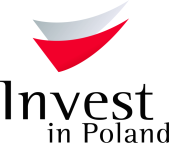 PRODUCTION  HALL  OFFERPension ”Siedlisko Harenda” / Pensjonat "Siedlisko Harenda"Town / Street   Miasto / UlicaProvince (Voivodship) / WojewództwoCzarna Górna 190Czarna Górna 190Podkarpackie RegionWojewództwo PodkarpackieSpecial Economic Zone / Specjalna Strefa EkonomicznaLack / BrakTechnology / Industrial ParkPark Technologiczny / PrzemysłowyLack / BrakWebsite / Strona internetowahttp://www.harenda.net/Private person / Osoba prywatnaName, surnameImię, nazwiskoDamian PalczakTel:604 150 046e-mail:iangroup@iangroup.netAreaPowierzchnia360sq.m.m 2Number of storeysLiczba  kondygnacji3HeightWysokość15mYear of constructionRok budowy2010Floor carrying capacityNacisk na posadzkęNo data /Brak danychkg / sq.m.kg / m 2Year of modernizationRok modernizacjiLack / BrakExcellent / DoskonałyxStandard / ŚredniGood / DobryPoor / Słaby4.3 Total area of land       Całkowita powierzchnia       terenu         26 100sq.m.m 2Nearest motorway / National road        Najbliższa droga szybkiego ruchu / krajowa kmNearest national road: Ustrzyki Dolne 16 kmNearest motorway: Jarosław 115 kmNajbliższa droga krajowa: Ustrzyki Dolne 16 km Najbliższ autostrada: Jarosław 115 kmNearest voivodship city Najbliższe miasto wojewódzkie kmRzeszów – 130 kmNearest international airport Najbliższe lotnisko międzynarodowe kmInternational Airport Rzeszów – Jasionka – 143 kmMiędzynarodowy Port Lotniczy Rzeszów – Jasionka – 143 kmPower / ElektrycznośćXSewage system / KanalizacjaXWater / WodaXAccess road for trucks / Dojazd dla ciężarówekGas / GazOverhead cranes / SuwniceHeating / OgrzewaniexRailway siding / BocznicaOwnership / WłasnośćxPerpetual usufruct / Użytkowanie wieczysteLease / Wynajem7.1 Price in PLN, including hall and land      Cena w pln, hali i działki         2 700 000,00PLNIn addition, the Guest House has five cottages of a high standard Dodatkowo pensjonat posiada pięć domków o wysokim standardzieDate of the offer Data przygotowania oferty2014.09.24